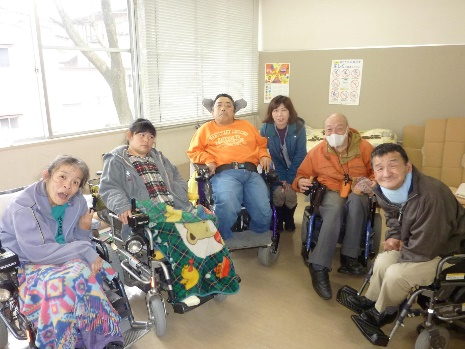 日時：2022年３月18日(金)  13:30～16:30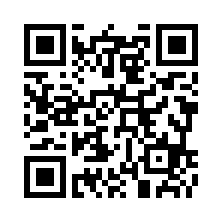 開催方法：オンライン（ウェビナー）開催 申し込みはこちら：https://us02web.zoom.us/j/89908863427情報保障：PC文字通訳、手話通訳、テキスト資料・